x 4	x 2	x 1	x 8x 4	x 4x 6 	x 6LS-41Редакция от 30.12.15Инструкция по сборке шкафа индивидуального пользования LS-41.Полка правая Полка леваяПорядок установки полок:Установить правую полку в зацепы на правой стенке и перегородке.Установить левые полки одной стороной в зацепы.Вторую сторону левых полок закрепить винтами и гайками-"барашками"Порядок установки дверей:ОсьРис.1Ребро1	2   	3	x 6Конструкция шкафа предусматривает сборку или на саморезах, или на заклепках. В случае сбора на заклепках, они устанавливаются вместо саморезов, а также дополнительно в местах, указанных на рисунках.Примечание:Стрелки с цифрами обозначают порядок действий при установкеВставить оси в отверстия в дне и крыше до упора:в нижнее отверстие обычную пластиковую ось;в верхее отверстие пластиковуюс подпружиненным металлическим стержнем;Одеть дверь на нижнюю ось.Подвести верхний угол двери к верхней оси, утопить подпружиненный шток оси и вставить дверь.Ось должна "отщелкнутся" в отверстие двери.КрючокОсьилиx 6ПерегородкаПримечание. Перед установкой двери убедитесь что шток оси свободно входит в отверстия, при необходимости ( не входит шток ) очистить отверстия от краски.Важно! При наличии вертикального люфта двери, необходимо устранить его, путем подкладывания регулировочной шайбы (входит в комплектацию) под осьПорядок установки крючка для полотенца:Установить крючок прямыми концами в отверстие дверного ребра по диагонали, согласно рис.1Сжать крючок (см. рис.1)Повернуть крючок вниз, так чтобы правый и левый загиб стали параллельныПри установке трубы, S-образные крючки одевать изнутри локера. В каждую ячейку по 2 штуки.Пояснения к инструкции.Последовательность сборки указана порядковым номером в нижнем левом углу каждого изображения сборочной операции.Тип и количество крепежных изделий и комплектющих для основных сборочных операций указан в левом верхнем углу изображения.Рекомендации по эксплуатации шкафа.1. Установку локера следует производить на ровной горизонтальной поверхности.Примечания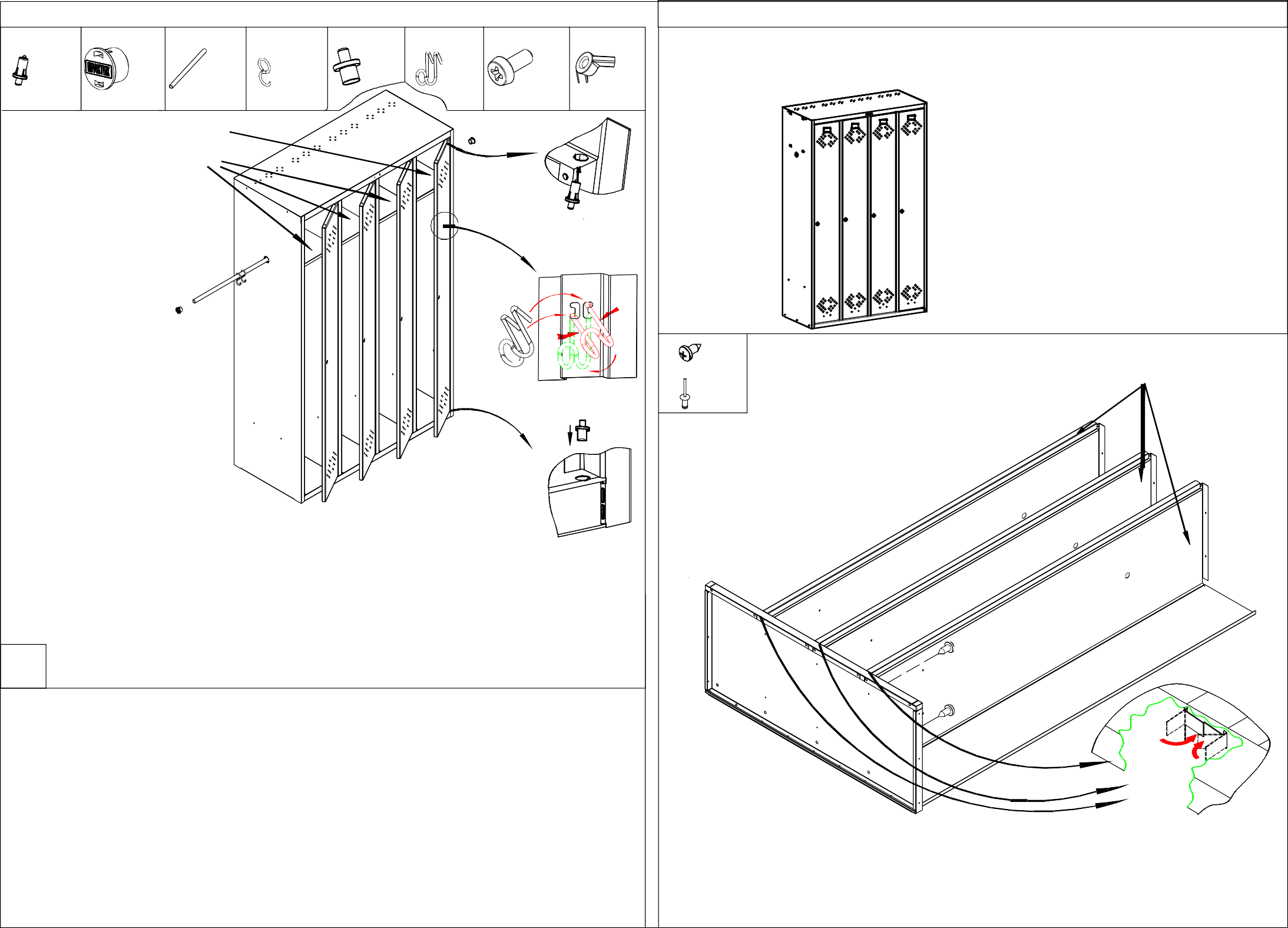 1. Возможны конструктивные изменения, не учтенные в данной инструкции.Установить перегородки, отогнуть язычки согласно выноске.Вкрутить 6 шурупов (установить 6 заклепок).LS-41Редакция от 30.12.15x 6илиx 6x 3или	x 6x 3Рис. 2КрышаВид сзади шкафа1	 	x 6	32КрышаСтенка задняяСтенка боковаяРис. 12Боковая стенкаОснованиеУстановить левую боковую стенкуВыступ отогнутьЯзычок2 2. Отогнуть язычки и вкрутить шурупы (установить заклепки)    	1. Установить правую боковую стенкуотогнутьна 150°-180°Установить локер вертикальноВкрутить три шурупа (установить 3 заклепки) (рис.1)Установить крышу, и отогнуть язычки.(Рис.2)Примечание: Боковые гибы крыши вставляются внутрь шкафа между боковойx 6илиx 6x 7Отогнуть язычки и вкрутить шурупы (установить заклепки)Установить подпятникистенкой и язычками. Задний гиб согласно вырубки.x 23илиx 23C	Ввернуть шурупы1	(установить заклепки)согласно рисунку.2Вид C 			Язычок отогнутьна 150°-180°Заднюю стенку крепить к дну в последнюю очередь.Подпятник	  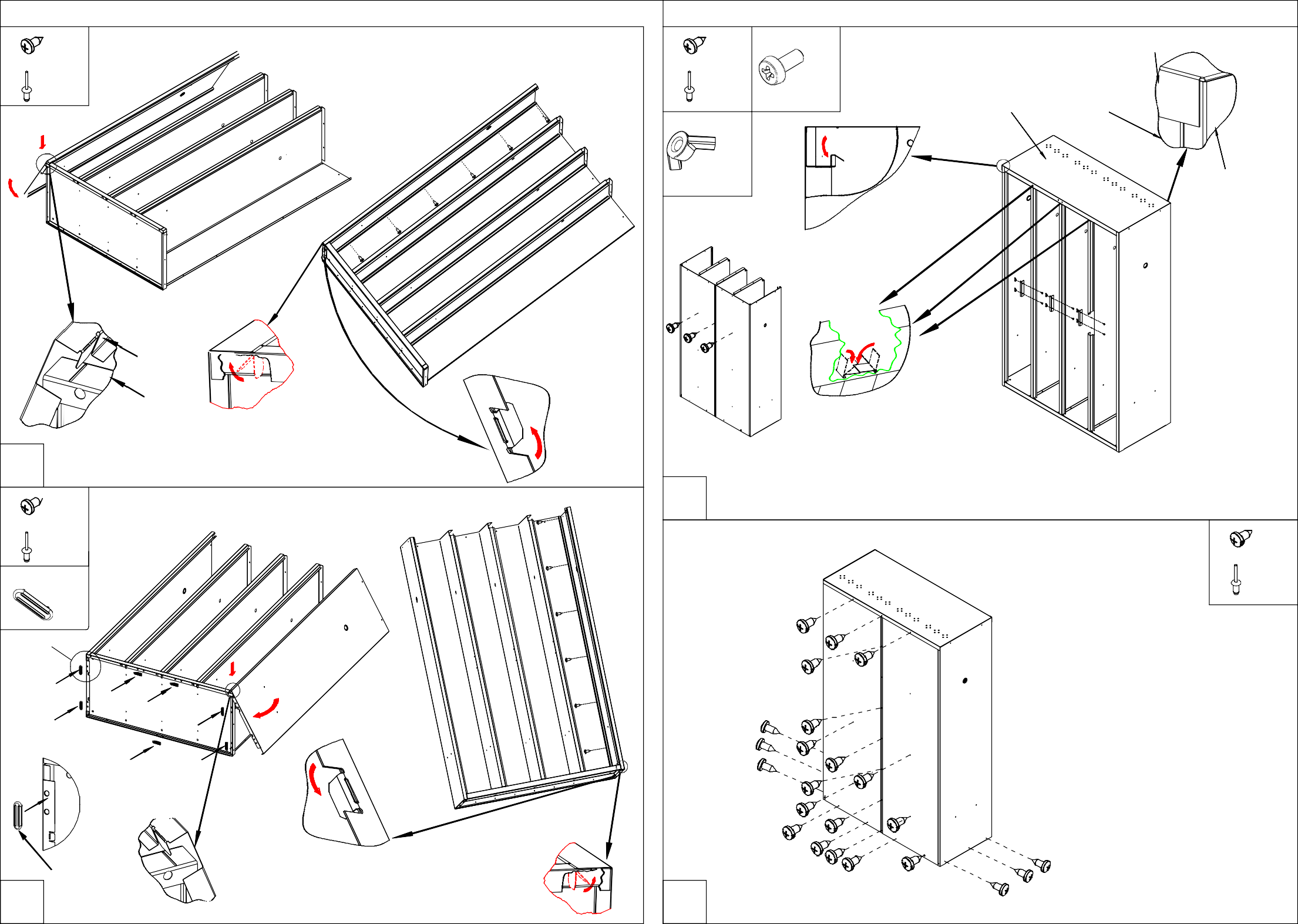 Выступ отогнуть